RSV BREDA EO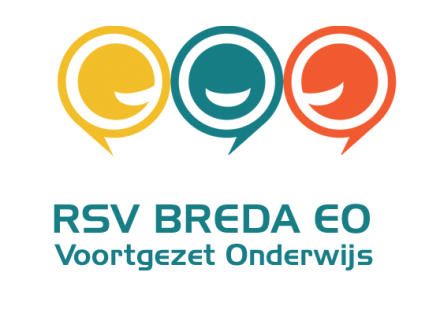 Ridderstraat 344902 AB Oosterhout (NB)OVERDRACHTFORMULIER VOORTGEZET ONDERWIJSVoor leerlingen die geen extra ondersteuning nodig hebbenNAAM ONTVANGENDE SCHOOL:      GEGEVENS LEERLING GEGEVENS AANMELDENDE SCHOOLGEGEVENS OVER HET FUNCTIONEREN VAN DE LEERLINGI	SchoolloopbaanAdvies van school voor vo:	   VWO           HAVO        VMBO-TL     VMBO-GL	   VMBO-KL    VMBO-BL	  Praktijkonderwijs	   Hierbij is leerwegondersteunend onderwijs gewenstII 	Heeft de leerling een RVC beschikking  ja                  nee 	Indien ja, waarvoor:	  LWOO  PROIII 	Medische gegevensIV 	Algemene vraagstellingV	WerkhoudingVI	SchoolvorderingenVII	VerzuimVIII	GedragIX	De gezinssituatieX	Bij te voegen stukkenNaam + roepnaam leerling:       m v Adres:      :      :      Postcode + woonplaats:      :      :      Telefoonnummer:      :      :      Gezag bij::      :      :      Ouder / verzorger:      :      :      	evt. 2e adres:      :      :      Geboortedatum leerling:      :      :      Leerjaar + niveau:      :      :      Leerling wordt aangemeld voor: Leerjaar       Niveau / Afdeling       : Leerjaar       Niveau / Afdeling       : Leerjaar       Niveau / Afdeling       Naam en adres school:       Naam mentor:      Ingevuld door (naam en functie):      Bereikbaar onder schooltijd: tel. nr.      OndertekeningPlaats: Datum:Naam contactpersoon:      Functie contactpersoon:      Handtekening directie::      Handtekening voor gezien: Ouder / verzorger 1Ouder / verzorger 2:      :      Schoolloopbaan / groepsverloop                              bao:                                                                                                         vo:         Leerling staat ingeschreven vanaf:	                Toelichting bij doublure:	                Toelichting bij eventuele schoolwisseling:                          Advies basisschool:	   VWO          HAVO       VMBO-TL     VMBO-GL	   VMBO-KL	 VMBO-BL	 Praktijkonderwijs	   Hierbij is leerwegondersteunend onderwijs gewenstZijn er medische gegevens die van belang zijn?Is er sprake van medicijngebruik?Wat is de reden van de aanmelding van de leerling?Wat zijn volgens u de sterke kanten van deze leerling? Wat zijn volgens u de belangrijkste problemen van de leerling?Welk toekomstperspectief ziet u voor deze leerling? Welke begeleiding heeft deze leerling nodig om het toekomstperspectief te kunnen realiseren?Welke begeleiding heeft deze leerling al eerder binnen de school ontvangen en tot welk resultaat heeft dat geleid?Is de leerling bekend bij externe instanties (Jeugdzorg, GGZ, etc)? Indien ja, waarvoor is de leerling begeleid, waaruit bestond de hulp en wat waren de resultaten?  Beschrijf hoe de leerling functioneert met betrekking tot de volgende aspecten.Zet een kruisje in het vakje van het cijfer dat van toepassing is: 	1 = zeer onvoldoende      2 = onvoldoende      3 = voldoende      4 = goed      5 = zeer goedWijze van inprenten en informatieverwerkingde leerling leert vlot iets nieuws 				1 	2  	3  	4 	5 de leerling leert begrijpend					1 	2  	3  	4 	5 de leerling kan zelfstandig informatie verwerken		1 	2  	3  	4 	5 de leerling kan informatie zelfstandig toepassen			1 	2  	3  	4 	5 Doorzettingsvermogen en aandachtde leerling is vasthoudend en doorzettend			1 	2  	3  	4 	5 de leerling kan zich lang op een taak richten			1 	2  	3  	4 	5 de leerling is tijdens het werken onverstoorbaar 			1 	2  	3  	4 	5 de leerling werkt regelmatig door				1 	2  	3  	4 	5 Interesse en motivatie				de leerling is in de stof geïnteresseerd				1 	2  	3  	4 	5 de leerling werkt gemotiveerd					1 	2  	3  	4 	5 de leerling is gevoelig t.o.v. het resultaat			1 	2  	3  	4 	5 Werkwijzede leerling heeft een behoorlijk taakbewustzijn			1 	2  	3  	4 	5 de leerling werkt nauwkeurig					1 	2  	3  	4 	5 de leerling werkt volgens plan					1 	2  	3  	4 	5 de leerling controleert het werk				1 	2  	3  	4 	5 Werkhouding, tempo en opnemen van instructiede leerling werkt zoveel mogelijk zelfstandig			1 	2  	3  	4 	5 de leerling werkt goed samen in een groep			1 	2  	3  	4 	5 de leerling hoeft nauwelijks gecontroleerd te worden	 	1 	2  	3  	4 	5 de leerling werkt in een vlot tempo				1 	2  	3  	4 	5 de leerling staat open voor instructie				1 	2  	3  	4 	5 de instructie beklijft						1 	2  	3  	4 	5 Huiswerkattitudede leerling kan het huiswerk plannen en organiseren		1 	2  	3  	4 	5 de leerling is gemotiveerd om het huiswerk te maken/leren						1 	2  	3  	4 	5 Eventuele toelichting:      Is er sprake van een gediagnosticeerde leerstoornis (dyslexie, etc)?      ja     neeWelke?       Heeft de leerling remedial teaching  gehad ?                                                    ja      neeWaarvoor?       Zijn er andere opvallende zaken bij het leren?Is er sprake van verzuim? 	 Nee	 Ja		Indien ja: Geoorloofd: 	 Een enkele keer 	 Vaak	 Er is contact met leerplicht geweest Ongeoorloofd: 	 Een enkele keer 	 Vaak	 Er is contact met leerplicht geweestRedenen evt toelichting:                                                                                              Beschrijf hoe de leerling functioneert met betrekking tot de onderstaande aspecten:Zet een kruisje in het vakje van het cijfer dat van toepassing is:	1 = zeer onvoldoende      2 = onvoldoende      3 = voldoende      4 = goed      5 = zeer goedContact met de docentstaat open voor contact					1 	2  	3  	4 	5 legt zelf contact						1 	2  	3  	4 	5 komt sympathiek over					1 	2  	3  	4 	5 komt afspraken na						1 	2  	3  	4 	5 hanteert correct taalgebruik 					1 	2  	3  	4 	5 respecteert jou als docent					1 	2  	3  	4 	5 respecteert andere volwassenen in de school	            		1 	2  	3  	4 	5 kan leerkrachtwisseling aan					1 	2  	3  	4 	5 Contact met medeleerlingenis geïntegreerd lid van de klas					1 	2  	3  	4 	5 is weerbaar							1 	2  	3  	4 	5 kan samenwerken						1 	2  	3  	4 	5 kan rekening houden met anderen				1 	2  	3  	4 	5 is bereid standpunt te wijzigen					1 	2  	3  	4 	5 kan een conflict oplossen					1 	2  	3  	4 	5 kan eigen rol bij conflicten toegeven				1 	2  	3  	4 	5 gebruikt geen verbaal geweld naar anderen			1 	2  	3  	4 	5 gebruikt geen fysiek geweld naar anderen			1 	2  	3  	4 	5 Emotionele gesteldheid	is energiek, levendig						1 	2  	3  	4 	5 is positief gestemd						1 	2  	3  	4 	5 is gelijkmatig van stemming					1 	2  	3  	4 	5 is niet angstig						1 	2  	3  	4 	5 is vriendelijk in het contact					1 	2  	3  	4 	5 heeft zelfinzicht						1 	2  	3  	4 	5 kan agressie goed hanteren					1 	2  	3  	4 	5 kan stress goed hanteren					1 	2  	3  	4 	5 houdt fantasie en wekelijkheid uiteen				1 	2  	3  	4 	5 Gedrag in de klas				heeft een positieve invloed op de sfeer 				1 	2  	3  	4 	5 veroorzaakt nauwelijks onrust					1 	2  	3  	4 	5 wacht de beurt af bij vragen					1 	2  	3  	4 	5 reageert op correctie van klasgenoten				1 	2  	3  	4 	5 verandert het gedrag zoals gevraagd				1 	2  	3  	4 	5 Gedrag buiten de klas				kan de vrije situatie hanteren  					1 	2  	3  	4 	5 volgt aanwijzingen van personeel in de school op		1 	2  	3  	4 	5 Reactie op interventie van de docentbenoemen van gewenst gedrag werkt				1 	2  	3  	4 	5 formele momenten inplannen werkt				1 	2  	3  	4 	5 informeel benaderen werkt					1 	2  	3  	4 	5 gedragsschrift werkt						1 	2  	3  	4 	5 kan omgaan met kritiek					1 	2  	3  	4 	5 reageert op feedback						1 	2  	3  	4 	5 reageert op humor						1 	2  	3  	4 	5 reageert op spiegelen van gedrag				1 	2  	3  	4 	5 Zijn er overige bijzonderheden m.b.t. de persoonlijkheid en het welbevinden? ?        ja                  neeZo ja, toelichting      Is er sprake van een gediagnosticeerde stoornis?	      ja     nee 	Welke?        Het kind woont in een volledig gezin. Het kind woont in een éénoudergezin. De gezinsituatie is anders, namelijk       Hoe is het contact tussen de ouders / verzorgers en de school? Goed regelmatig contact. Het is moeilijk om contact te leggen met de ouders/ verzorgers. Er is geen contact met ouders / verzorgers. Zorgen van de school worden door de ouders / verzorgers gedeeld.  Hebben zich bijzondere gebeurtenissen voorgedaan in het gezin?	 ja	 nee	onbekendZijn er bijzondere omstandigheden in het gezin?  			 ja	 nee  onbekendZo ja, toelichting:      Zijn er bijzonderheden in het derde milieu? De leerling is sociaal maatschappelijk actief. De leerling gaat risicovolle relaties aan. De leerling onderneemt risicovolle activiteiten.  Toelichting:       Rapportage Zorg Advies Team Kopie onderwijskundig rapport basisonderwijs Kopie rapport en cijferlijst Kopie eventuele testgegevens Kopie eventuele handelingsplannen/begeleiding Kopie verzuimstaat Kopie beschikking LWOO/PRO Kopie dyslexieverklaring/onderzoek Kopie verslag externe instanties Kopie relevante gegevens